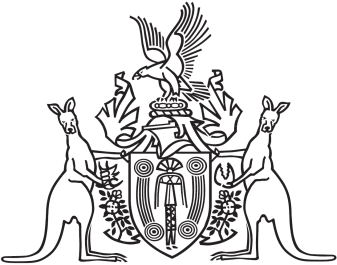 Northern Territory of AustraliaGovernment GazetteISSN-0157-833XNo. S26	19 April 2018Northern Territory of AustraliaPlant Health ActCitrus CankerDeclaration of Host PlantsI, Sarah Kathryn Corcoran, Chief Inspector of Plant Health, under section 8(2)(a) of the Plant Health Act, declare each plant specified in the Schedule as a host plant for the declared pest Xanthomonas citri subsp. citri (citrus canker).Dated 19 April 2018S. K. CorcoranChief Inspector of Plant HealthScheduleAcronychia acidula (lemon aspen)Aegle marmelos (bael fruit)Aeglopsis chevalieriAtalantia ceylonicaAtalantia citrioidesAtalantia distichaAtalantia monophyllaCasimiroa edulis (white sapote)Chaetospermum glutinosumChalcas exoticaCitrange × Poncirus trifoliata (cicitrangle)Citropsis schweinfurthiiCitrus spp. (including orange, lemon, lime, citron, mandarin, grapefruit, kumquat, satsuma)Clausena lansium (wampee or wampi)Eremocitrus glaucaEvodia latifoliaEvodia ridleyeiFeroniella crassifoliaFeroniella lucidaFortunella hindsiiFortunella japonica (round kumquat)Fortunella japonica × Citrus aurantiifolia (limequat)Fortunella margarita (oval kumquat)Fortunella margarita × citrange (citrangequat)Fortunella margarita × Citrus sinensis (orangequat)Hesperethusa crenulataLansium domesticumLimonia acidissima (elephant apple)Lunasia amaraMelicope triphyllaMicromelum minutum (lime berry)Murraya paniculata var. ovatifoliolata (native mock orange)Paramignya longipedunculataParamignya monophyllaPoncirus trifoliata (trifoliate orange)Xanthoxylum clava-herculisXanthoxylum fagara